Н А К А ЗВід 05.03.2020 № 58Про внесення змін до наказу від 19.09.2019 № 176 «Про створення атестаційної комісії ІІ (районного) рівня та затвердження її складу»      У зв’язку з виробничою необхідністю щодо внесення змін до п. 2. Наказу від 19.09.2019 № 176 «Про створення атестаційної комісії ІІ (районного) рівня та затвердження її складу»      НАКАЗУЮ:Вивести зі складу атестаційної комісії Остапчук С.П., завідувача ЛКТО Управління освіти адміністрації Основ’янського району Харківської міської ради.Ввести до складу атестаційної комісії Іголкіну Тетяну Іванівну, головного бухгалтера Централізованої бухгалтерії Управління освіти .адміністрації Основ’янського району Харківської міської ради.Завідувачу лабораторії комп’ютерних технологій в освіті Коротєєву Д.Р. розмістити цей наказ на сайті Управління освіти.Контроль за виконання цього наказу залишаю за собою.  Начальник Управління освіти	О.С.НИЖНИК    З наказом ознайомлені:  	                       ЛАШИНА      Н.В.                                                                                              КОРОТЄЄВ   Д.Р.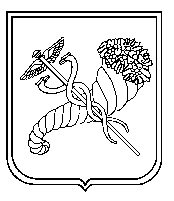 Головний спеціаліст Управління освіти-уповноважена особа з питань запобігання та виявлення корупції                            О.М.СТЕЦКО